KARTA ZGŁOSZENIA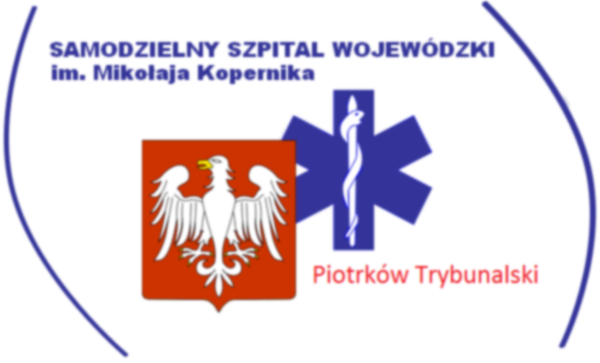 KONKURS PLASTYCZNY „JA W SŁUŻBACH RATOWNICZYCH”Imię i nazwisko dziecka (autora pracy):………………………………………………………………………………………………………………………………………………(proszę wpisać czytelnie, drukowanymi literami)Wiek dziecka: ……………………………………………………………………………………………………………………….Imię i nazwisko opiekuna dziecka:………………………………………………………………………………………………………………………………………………(proszę wpisać czytelnie, drukowanymi literami)Numer telefonu kontaktowego opiekuna dziecka oraz adres e-mail: ……………………………………………………………………………………………………………………………………………..Wyrażam zgodę na udział mojego dziecka w konkursie plastycznym „Ja w służbach ratowniczych” organizowanym przez Samodzielny Szpital Wojewódzki im. Mikołaja Kopernika w Piotrkowie Trybunalskim, ul. Rakowska 15, 97 – 300 Piotrków Trybunalski.Oświadczam, że zapoznałam/-łem się z Regulaminem konkursu i akceptuję jego zapisy. Jednocześnie wyrażam zgodę na przetwarzanie moich danych osobowych oraz danych osobowych mojego dziecka w celach wynikających z Regulaminu Konkursu zgodnie z ustawą z dnia 10 maja 2018 roku o ochronie danych osobowych.Miejscowość i data ……………………………………………………………………………………………………………….Czytelny podpis opiekuna dziecka …………………………………………………………………………………………